How do I unlock or Reset a PW in PWM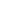 Resetting a Password or Unlocking a User in PWM LDAPWhat is needed:
1. PWM URL2. Login / Password Information .  3. User name that needs verificationLogin into the PWM site for the customer in question with Jazz Admin login and Password<customer public uri >/pwm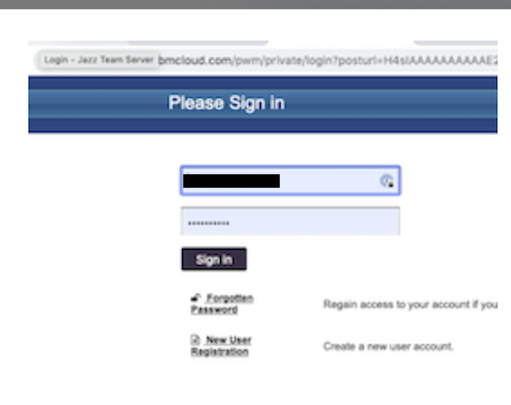 Once you log in, select User Administration on lower left side of the PWM Dashboard: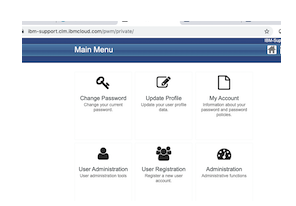 Enter the first letter of the name of the user (Enter more characters if needed) Then click on the user you need to verify / change.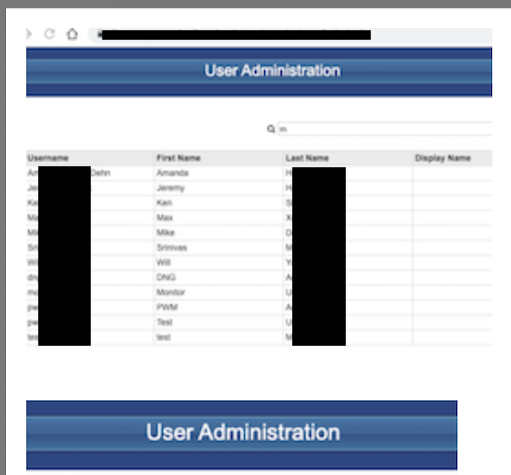 On the right side of the page, select either "Unlock"  or Reset Password. Password resets should be done with the user on the phone.  You can create a simple password for them, but have them immediately log in and change it.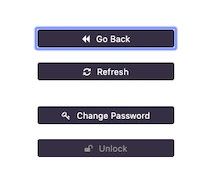 Click Update User to saveIn the top right, click the arrow to logout.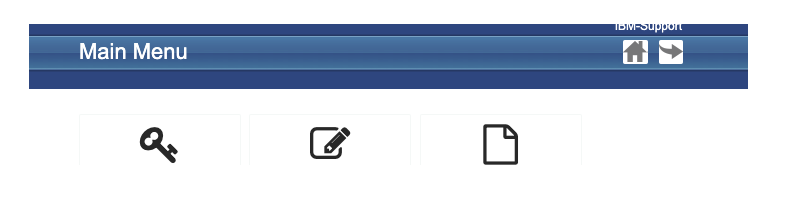 